ПОСТАНОВЛЕНИЕ			                            КАРАРот «3» ноября  2022г.                                                          № 3	О назначении публичных слушаний по проектуО внесении изменений в Правила землепользования и застройки муниципального образования «Верхнестярлинское  сельское поселение»Азнакаевского муниципального районаРуководствуясь статьей 31 Градостроительного кодекса Российской Федерации, статьей 28 Федерального Закона от 06.10.2003 №131-Ф3 «Об общих принципах организации местного самоуправления в Российской Федерации», Устава муниципального образования «Верхнестярлинское сельское поселение» Азнакаевского муниципального образования Республики Татарстан, Положением о порядке организации и проведения публичных слушаний в Верхнестярлинском  сельском поселении Азнакаевского муниципального района, постановляю:1.	Назначить публичные слушания по проекту о внесении изменений в Правила землепользования и застройки муниципального образования «Верхнестярлинское сельское поселение» Азнакаевского муниципального района Республики Татарстан, утвержденные решением Верхнестярлинского Совета сельского поселения Азнакаевского муниципального района Республики Татарстан от 24.02.2014 №82 (в редакции решений от 15.11.2016 №44-26, от 04.09.2017 №62-38, от 02.07.2018 №101-64,от 22.03.2019 №129-82,от 18.02.2020 №161-98,от 12.08.2021 №32-20) (приложение №1).2.  Определить:- организатором публичных слушаний комиссию по подготовке проекта Правил землепользования и застройки Верхнестярлинского сельского поселения Азнакаевского муниципального района Республики Татарстан;-  время проведения – с 03 ноября 2022 года по 01 декабря 2022 года с 17.00 до 18.00 часов;        - место проведения – с.Верхнее Стярле, ул.Советская , д.32г;- адрес, по которому могут вноситься письменные предложения и замечания по обсуждаемому вопросу – с.Верхнее Стярле, ул.Советская , д.32г, Исполнительный комитет Верхнестярлинского сельского поселения Азнакаевского муниципального района.4. Рекомендовать комиссии по подготовке проекта Правил землепользования и застройки Верхнестярлинского сельского поселения Азнакаевского муниципального района: - подготовить и провести публичные слушания по проекту о внесении изменений в Правила землепользования и застройки муниципального образования                                                          «Верхнестярлинское сельское поселение» Азнакаевского муниципального района Республики Татарстан в соответствии с действующим законодательством                                 и в определенные настоящим постановлением сроки;- подготовить заключение о результатах проведения публичных слушаний                                                                                                                                  и опубликовать его в установленном порядке;- разместить проект о внесении изменений в Правила землепользования                    и застройки муниципального образования «Верхнестярлинское сельское поселение» Азнакаевского муниципального района Республики Татарстан на официальном сайте Азнакаевского муниципального района в информационно-телекоммуникационной сети Интернет по веб-адресу: http://aznakaevo.tatar.ru//.5. Обнародовать настоящее постановление путем размещения на «Официальном портале правовой информации Республики Татарстан» по веб-адресу: http://pravo.tatarstan.ru и на официальном сайте Азнакаевского муниципального района в информационно-телекоммуникационной сети Интернет по веб-адресу: http//aznakayevo.tatar.ru//.6.	Контроль за исполнением настоящего постановления оставляю за собой.Глава                                                         _____________       Сабирзянова Л.С.                             Приложение №1 к постановлениюглавы Верхнестярлинского сельского поселения Азнакаевского муниципального районаРеспублики Татарстанот 03.11. 2022 года  №3                  ПроектРЕШЕНИЕВерхнестярлинского Совета сельского поселения Азнакаевского муниципального районас.Верхнее Стярле                     №____                           от «___» _________ 2022 г.	В целях приведения муниципальных нормативных правовых актов                                  в соответствие с действующим Градостроительным кодексом Российской Федерации и во исполнение Федерального закона от 14.07.2022 №350-ФЗ «О внесении изменений в Градостроительный кодекс Российской Федерации и отдельные законодательные акты Российской ФедерацииВерхнестярлинский Совет сельского поселения решил:	1. Внести в  Правила землепользования и застройки муниципального образования«Верхнестярлинское сельское поселение» Азнакаевского муниципального района, утвержденные решением Совета Верхнестярлинского сельского поселения Азнакаевского муниципального района Республики Татарстан от от 24.02.2014 №82 (в редакции решений от 15.11.2016 №44-26, от 04.09.2017 №62-38, от 02.07.2018 №101-64,от 22.03.2019 №129-82,от 18.02.2020 №161-98,от 12.08.2021 №32-20), следующие изменения:1.1. Пункт 4 части 2 статьи 25 дополнить словами «, критерии отнесения к которым устанавливаются Правительством Российской Федерации».2. Обнародовать настоящее решение путем размещения на «Официальном портале правовой информации Республики Татарстан» по веб-адресу: http://pravo.tatarstan.ru и на официальном сайте Азнакаевского муниципального района в информационно-телекоммуникационной сети Интернет по веб-адресу: http://aznakayevo.tatarstan.ru.4. Контроль за исполнением настоящего решения возложить на постоянную комиссию по жилищно-коммунальному хозяйству, благоустройству, экологии и земельным вопросам Верхнестярлинского Совета сельского поселения Азнакаевского муниципального района Республики Татарстан.Председатель	Л.С.СабирзяноваРеспублика ТатарстанГлаваВерхнестярлинского   сельского поселения Азнакаевского муниципального района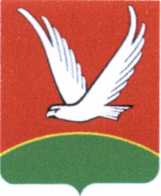 Татарстан  РеспубликасыАзнакай муниципаль районыЮгары Стәрле авыл җирлегебашлыгыул. Советская, д. 32 г, село Верхнее Стярле, Азнакаевский район, 423314Совет урамы,32 г йорт, Югары Стәрле авылы, Азнакай районы, 423314Тел.  (факс) 8(85592) 42-6-18; e-mail: VSt.Azn@tatar.ruhttp://aznakayevo.tatarstan.ru/Тел.  (факс) 8(85592) 42-6-18; e-mail: VSt.Azn@tatar.ruhttp://aznakayevo.tatarstan.ru/Тел.  (факс) 8(85592) 42-6-18; e-mail: VSt.Azn@tatar.ruhttp://aznakayevo.tatarstan.ru/О внесении изменений в Правила землепользования и застройки муниципального образования «Верхнестярлинское сельское поселение» Азнакаевского муниципального района, утвержденные решением Совета Верхнестярлинского сельского поселения Азнакаевского муниципального района Республики Татарстан от от 24.02.2014 №82 (в редакции решений от 15.11.2016 №44-26, от 04.09.2017 №62-38, от 02.07.2018 №101-64,от 22.03.2019 №129-82,от 18.02.2020 №161-98,от 12.08.2021 №32-20)